“My mom is 86 and lives alone. She has trouble walking. She needs help with getting meals prepared, shopping, and  transportation to the doctor.  What kind of help can she get?”“My 10-year-old son has Spina bifida and needs 24 hour care. We have nursing care at home, but sometimes my wife and I feel like we just need a break. Is there anyone that could help us?”“I’m a counselor for a 34-year-old man who suffers from a Traumatic Brain Injury as a result of a car  accident. He uses a wheelchair and has some short term memory loss. He lives with his parents and would like to live on his own again, but his parents are concerned about him living without the proper supports.  Are there any resources that might be able to help him?”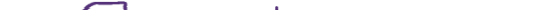 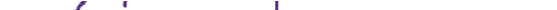 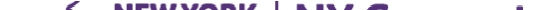 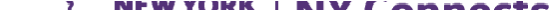 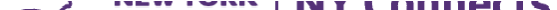 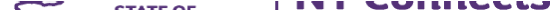 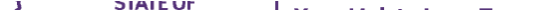 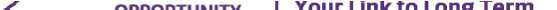 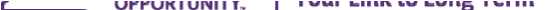 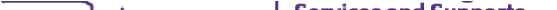 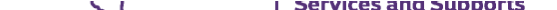 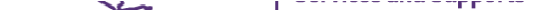 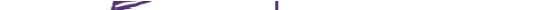 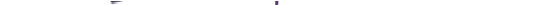 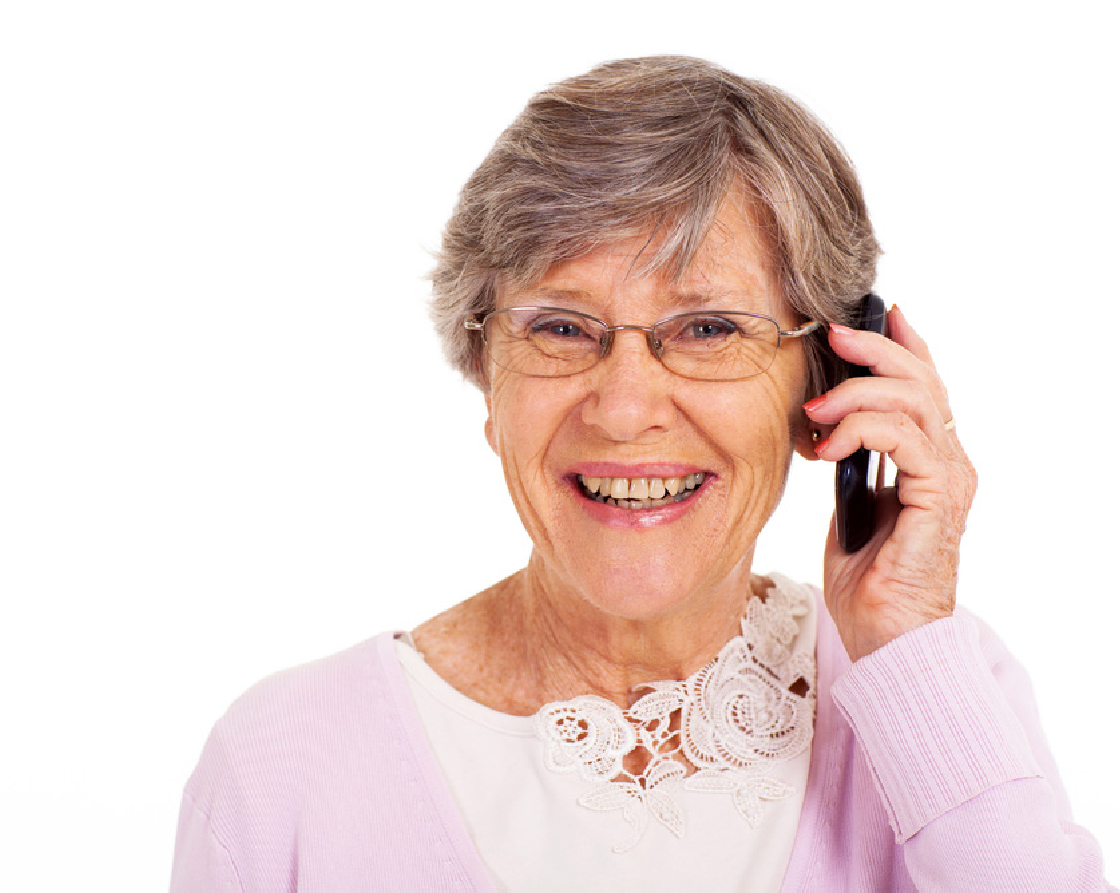 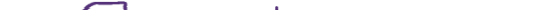 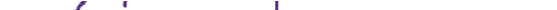 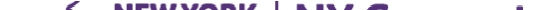 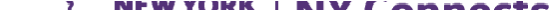 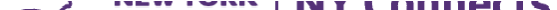 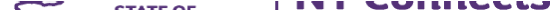 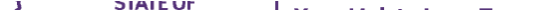 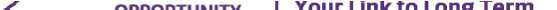 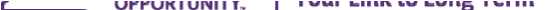 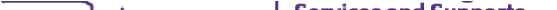 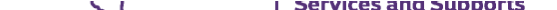 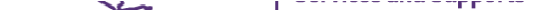 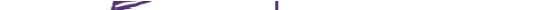 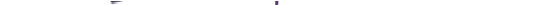 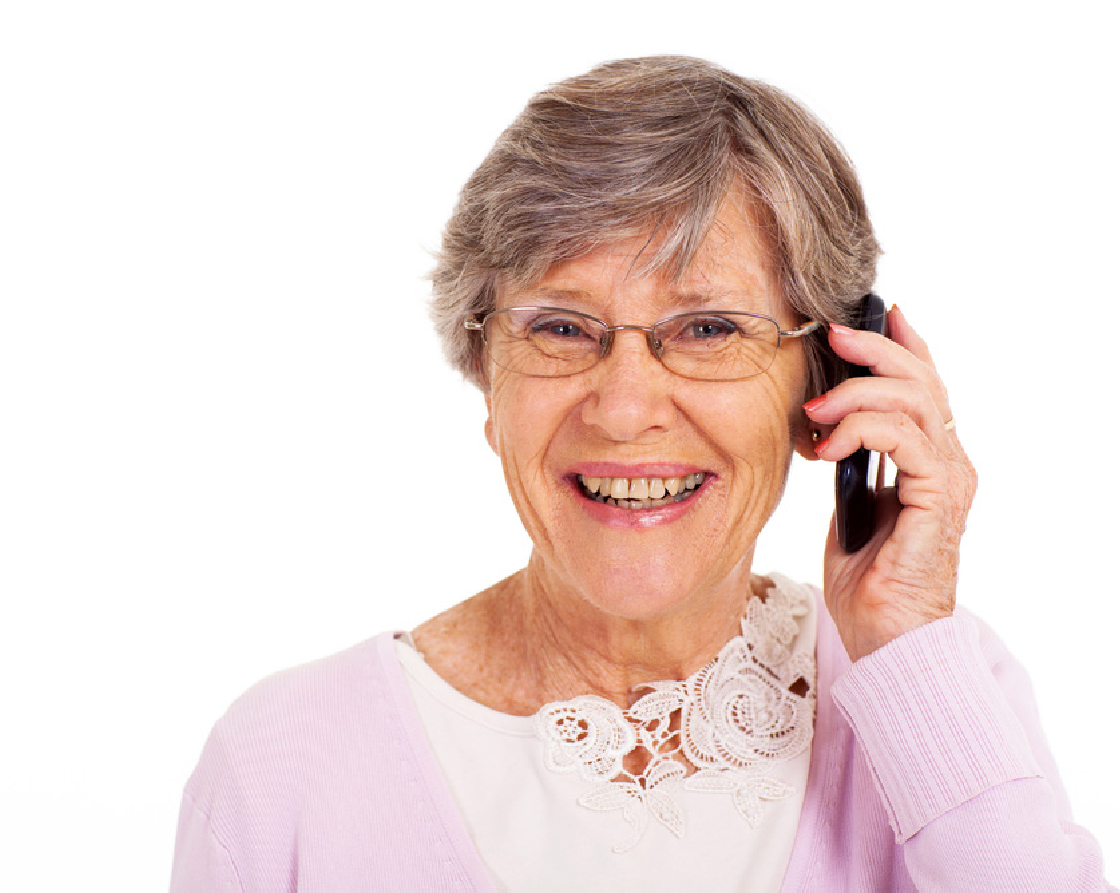 This document was developed under grant CFDA 93.778 from the U.S. Department of Health and  Human Services, Centers for Medicare and Medicaid Services. However, these contents do not necessarily represent the policy of the U.S. Department of Health and Human Services, and you should not assume endorsement by the Federal Government.9/28/15How can I get help from NY Connects?	Where do I find  For information and assistance on long term services and supports, call your local 	help and  NY Connects program or visit in person.	information on  Free language assistance services and  (interpretation and translation) supports  services are available.  	in my community?To find your local NY Connects program, visit: www.nyconnects.ny.gov  or call: 	Call NY Connects1-800-342-9871Persons who are deaf or hard of hearing: call the NY Relay System 7-1-1  	1-800-342-9871What are long term services and supports?  Long term services and supports  (also known as long term care)  include a range of services and supports that can help people of all ages remain independent in their daily lives. Long term services and supports are both medical and non-medical services that help to maintain or improve daily functioning and health. Services can be provided at home, in community-based settings such as a senior center, community center or day care, or residential settings such as Assisted Living Residences, or in nursing homes. What is NY Connects?Finding the right services and supports to meet your needs can be very confusing. NY Connects is a trusted place that gives you information about available options whether you are paying for services yourself, through insurance, or are eligible  for a government program.Who does NY Connects serve?Anyone who needs information on long term services and supports: • A child or an adult with a disabilityAn older adultFamily members and caregiversFriends or neighborsHelping professionalsWhat kind of help can I get from NY Connects? Information about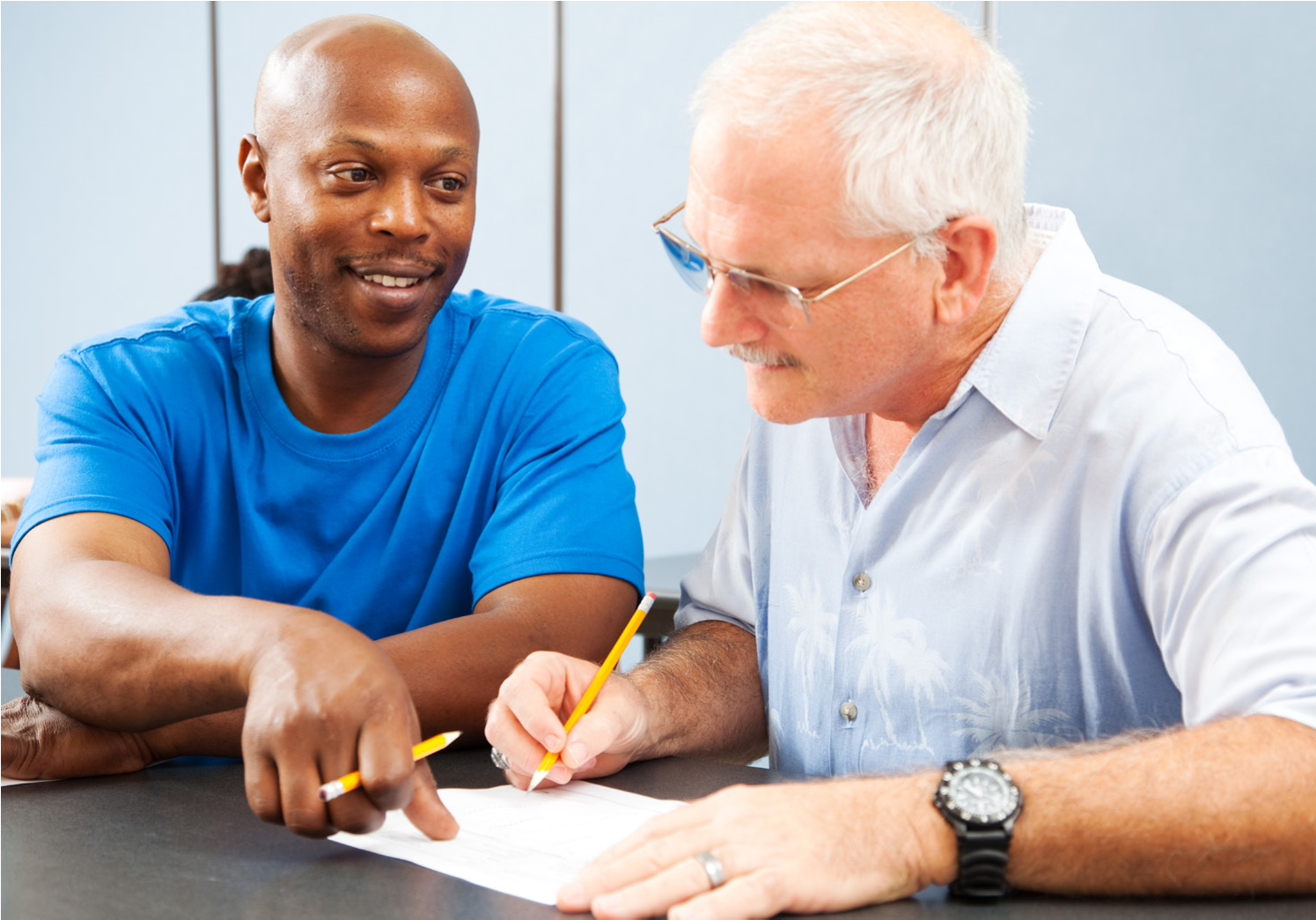 Home CareCaregiver SupportsCare CoordinationRespite CareTransportationHome Delivered MealsHealth Insurance Information • And more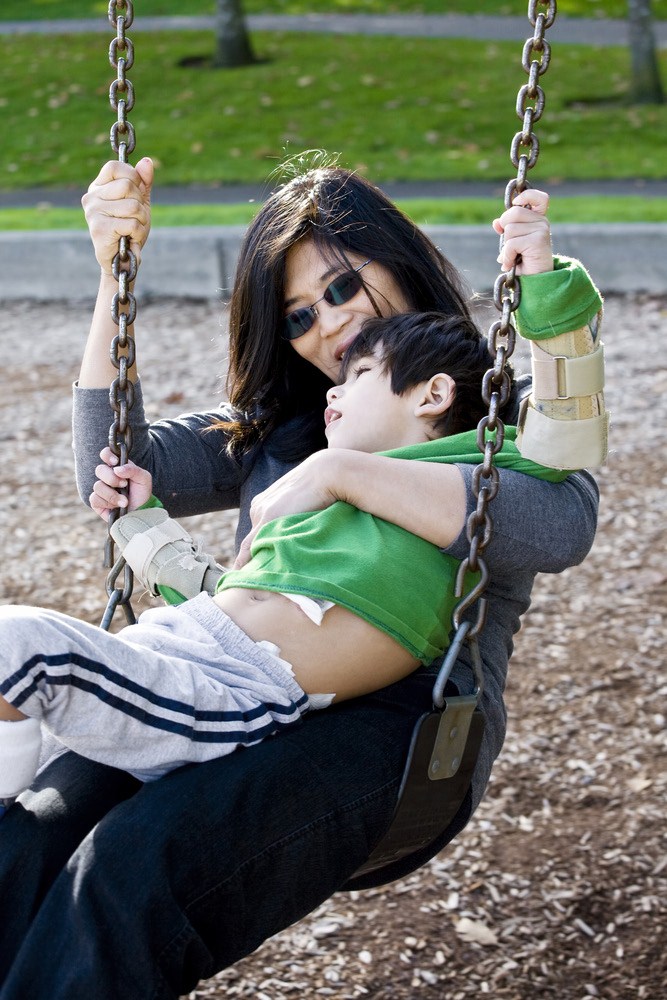 Options Counseling NY Connects helps you make informed choices about what services and supports will meet your needs and preferences.Help with Linking to CareNY Connects staff can also help link you to available long term services and supports.www.nyconnects.ny.govYour link to long term services and supportsLocal contact information: